Laan L. et al.Additional File 6. Validation of gene expression levels by RT-qPCR. Three genes (ZNF700, HOXA3 and HOXB3), belonging to the DNA binding category (GO) after enrichment analysis, were selected for validation of differential expression in DiffNPCs (indicated by RNA sequencing data). Bars represent the log10 fold-change values of expression levels in two biological replicates and their technical replicates (n=4). The mRNA levels were normalized to the expression of GAPDH. Statistical analysis was performed in Prism using unpaired t-test with Welch’s correction.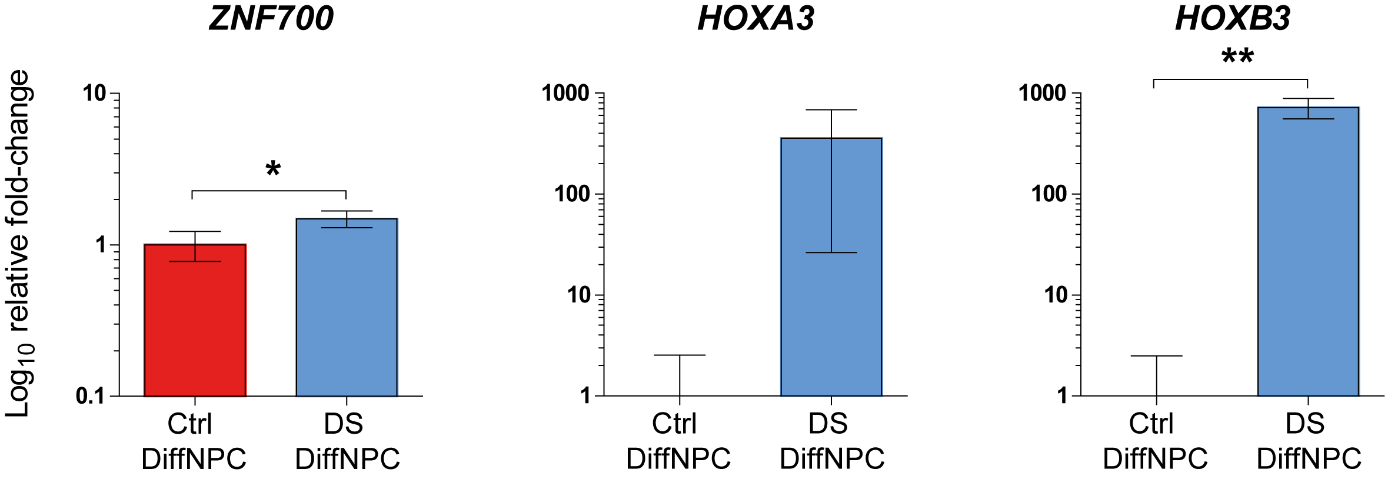 